31.08.2020 г.	    ПАСПОРТдорожной безопасностимуниципального бюджетного образовательного учреждения дополнительного образования детско-юношеская спортивная школа р.п. Мокшан(МБОУ ДО ДЮСШ р.п. Мокшан)2020 годСОДЕРЖАНИЕТитульный лист 	       1Содержание 	       2Пояснительная записка - - - - - - - - - - - - - - - - - - - - - - - - - - - - - - - - -  3Общие сведения 	       4Телефоны оперативных служб	       5Список работников - - - - - - - - - - - - - - - - - - - - - - - - - - - - - - - - - - - -  6План-схема ОУ пути движения ТС                                                            7                    (ул. Победа 5 А)	       Рекомендуемые пути движения обучающихся к ОУ	       8Размещение соответствующих технических средств, маршруты - -     9 обучающихся и расположение парковочных местПлан мероприятий - - - - - - - - - - - - - - - - - - - - - - - - - - - - - - - - - - -    10Рекомендации по профилактике дорожной безопасности                      10Пояснительная записка к Паспорту дорожной безопасности образовательного учреждения.Паспорт дорожной безопасности образовательного учреждения (далее Паспорт) предназначен для отображения информации об образовательном учреждении (далее ОУ) с точки зрения обеспечения безопасности детей на этапах их перемещения «дом- ОУ- дом», для использования преподавательским составом и сотрудниками Госавтоинспекции в работе по разъяснению безопасного передвижения и поведения детей на улично-дорожной сети вблизи ОУ и на маршруте «ОУ- дом», для подготовки мероприятий по предупреждению детского дорожно-транспортного травматизма. Паспорт ведется ответственным работником образовательного учреждения совместно с сотрудниками Госавтоинспекции которые оказывают помощь в разработке Паспорта, а также при внесении необходимых изменений в отдельные разделы Паспорта (схемы, перечни мероприятий по предупреждению ДТП с участием обучающихся). Оригинал Паспорта хранится в ОУ, а копия  в контрольно-наблюдательном деле подразделения Госавтоинспекции. Для более эффективного использования Паспорта создается его электронная версияОбщие сведенияМуниципальное бюджетное образовательное учреждение дополнительного образования детско-юношеская спортивная школа р.п. Мокшан, сокращенное наименование (МБОУ ДО ДЮСШ р.п. Мокшан)Тип ОУ: образовательное учреждение дополнительного образованияЮридический адрес ОУ: 442370, Российская Федерация,  Пензенская область, Мокшанский район,  р.п. Мокшан, ул. Победы 5 АФактический адрес ОУ:   442370, Российская Федерация,  Пензенская область, Мокшанский район,  р.п. Мокшан, ул. Победы 5 АРуководители ОУ:Директор: Кубарь Сергей Анатольевич 8(84150) 2-21-66Методист: Рыбалко Мария Александровна 8(84150) 2-21-66Ответственные работники муниципального органа образования:  Начальник Управления образованием администрации Мокшанского района: Калитурина Татьяна Евгеньевна 8(84150) 2-13-60Ответственные отГосавтоинспекции: Инспектор по пропаганде ПДД ОГ ГИБДД : Луньков А.С.  8(84150) 2-11-39Ответственные работники за мероприятия по профилактикедетского дорожного травматизма:Методист  МБОУ ДО ДЮСШ Рыбалко Мария Александровна 8(84150)2-21-66Руководитель или ответственный работник дорожно-эксплуатационнойорганизации, осуществляющейсодержание УДС:  Курносов Александр Петрович 89648754251	Руководитель или ответственный работник дорожно-эксплуатационнойорганизации, осуществляющейсодержание ТСОДД: Курносов Александр Петрович 89648754251Количество воспитанников: 447 человекНаличие уголка по БДД:   имеется в фойе учрежденияНаличие класса по БДД:   не имеетсяНаличие автогородка (площадки) по БДД :Нет.Наличие автобуса в ОУ: отсутствует     (при наличии автобуса)Владелец автобуса:                нет (ОУ, муниципальное образование и др.)Режим работы организации:        понедельник – пятница с  08.00 – 20.00                                                                                  суббота, с 10.00 – 15.00Учебно-тренировочные занятия: понедельник – пятница с 15.00 – 20.00                                                                                   суббота, с 10.00 – 15.00Телефоны оперативных служб:Дежурный ОВД                                   - 020 или 2-11-05Пожарная служба                                - 010 или 2-12-47Скорая помощь                                    - 030 или 2-12-44Газовая служба                                    - 040 или 2-15-46Списокработников МБОУ ДО  ДЮСШ р.п. Мокшан несущих ответственность в свое рабочее время за исполнение инструкций  по технике безопасности. План-схемарасположения МБОУ ДО ДЮСШ р.п. Мокшан по адресу: р.п. Мокшанул. Победы 5 А. Пути движения транспортных средств.ул. Поцелуевпа	ул.Садовая 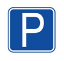 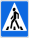 ________________________________________                                                                         Жилая застройка                        Опасная зона дороги                                             Проезжая часть              Обочина                          Парковочная площадка                      	                          Хоккейная площадка                                                                                                Хозяйственные постройки                                                                                                                        Направление движения автотранспорта                           	                                                          Ограждение ОАО»Сервис»                                                                                                                          Пожарный гидрант                                                              Водонапорная башня              Скважина                                         План-схема  расположения МБОУ ДО ДЮСШ р.п. Мокшан по адресу: р.п. Мокшанул. Победы 5 А. Рекомендуемые пути движения обучающихся.ул. Поцелуевпа	ул.Садовая         _______________________________________                                                                    Жилая застройка             Обочина          Дорога                                                                           Хоккейная площадка         Ограждение ОАО»Сервис»                                                                                          Рекомендуемое движение обучающихся                                                                                                      Парковочная площадка                 Скважина                                                                                            Направление движения автотранспорта              	                          Опасная зона дороги               Пожарный гидрант          	                                                                      Хозяйственные постройки                                                                                                  Водонапорная  башня                                                                                    План-схема   организации дорожного движения в непосредственной близости от МБОУ ДО ДЮСШ р.п. Мокшан по адресу р.п. Мокшанул. Победы 5 А. Размещение соответствующих технических средств, маршруты движения обучающихся и расположение парковочных мест. Ул. Победы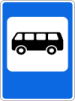                     Направление движения обучающихся                        Обочина                Проезжая часть                        Грунтовая дорога                                                         Опоры уличного освещения                            Место для парковки  личного ТС               Направление движения автотранспорта                                              Ограждение ОАО «Сервиса»                                 Опасная зона дорогиПожарный гидрант                                               Водонапорная башняПлан мероприятий по профилактике детского дорожно-транстпортного травматизма на 2020 - 2021 год.Рекомендации по профилактике дорожной безопасностиСвоевременное проведение инструктажей с тренерами-преподавателями и  обучающимися по дорожной безопасности.Оформление стенда для обучающихся по дорожной безопасности.При  организованных выездах за пределы района назначать ответственного за дорожную безопасность «СОГЛАСОВАНО»Глава администрации  Мокшанскогорайона  Тихомиров Н.Н. ______________________31.08.2020 г.          «УТВЕРЖДАЮ»Директор МБОУ ДО ДЮСШр.п. Мокшан  Кубарь С.А. _______________________ 31.08.2020 г.«СОГЛАСОВАНО»Начальник ОГИБДД ОМВД России  по Мокшанскому районуПензенской области  Логинов В.В.№Ф.И.О.ДолжностьАдресТелефон1.Кубарь Сергей Анатольевичдиректор2.Рыбалко  Мария Александровнаметодист3.Деревянко Сергей ИвановичТренер-преподаватель4.Кудрявцев Александр ВикторовичТренер-преподаватель5.Кочедыкова Светлана ВладимировнаТренер-преподаватель6.Казарин Теймураз ВикторовичТренер-преподаватель7.Пелюшенко Ирина ДмитриевнаТренер-преподаватель8.Рожков Владимир АлександровичТренер-преподаватель9.Протовень Елена ИвановнаТренер-преподаватель10.Дудченко Денис АлександровичТренер-преподаватель11.Паняев Алексей НиколаевичТренер-преподаватель12.Бочарникова Любовь Сергеевнамедсестра13.Селезнева Любовь Викторовнавахтер14.Кимишкина Нина Ивановнавахтер15.Бочкарёва Лариса ВикторовнаУборщик служебных помещений16.Щеголихина Екатерина НиколаевнаУборщик служебных помещений17.Чекунов Андрей Васильевичзавхоз№ п/пНаименование мероприятийНаименование мероприятийСрок выполненияОтветственный за исполнение1На общем собрании работников МБОУ ДО ДЮСШ р.п. Мокшан утверждение плана мероприятий, назначение ответственных.На общем собрании работников МБОУ ДО ДЮСШ р.п. Мокшан утверждение плана мероприятий, назначение ответственных.Ежегодно (сентябрь)директор МБОУ ДО ДЮСШ р.п. Мокшан(Протокол, Приказ)2Оформление и обновление наглядной агитации по БДДОформление и обновление наглядной агитации по БДДВ течение годаметодист МБОУ ДО ДЮСШ р.п. Мокшан3Контроль при выходе  из задания школыКонтроль при выходе  из задания школыПостоянноТренеры-преподаватели, вахтеры4Проведение с обучающимися и работниками МБОУ ДО ДЮСШ р.п. Мокшан инструктажей по дорожно-транспортной безопасности. Проведение с обучающимися и работниками МБОУ ДО ДЮСШ р.п. Мокшан инструктажей по дорожно-транспортной безопасности. 1 раз в полугодие (сентябрь, январь,) директор МБОУ ДО ДЮСШ р.п. Мокшан тренеры-преподаватели(Журнал инструктажей)  5Проведение внеплановых инструктажей.Проведение внеплановых инструктажей.По необходимостидиректор МБОУ ДО ДЮСШ р.п. МокшанМетодист, тренеры-преподаватели(Журнал инструктажей)